Број: 11-16-О/3Дана: 18.01.2016.НАРУЧИЛАЦ: КЛИНИЧКИ ЦЕНТАР ВОЈВОДИНЕ, Хајдук Вељкова бр.1, Нови Сад, (www.kcv.rs) објављујеПОЗИВ ЗА ПОДНОШЕЊЕ ПОНУДЕ за јавну набавку број 11-16-О Врста наручиоца: ЗДРАВСТВО; Врста поступка: Отворени поступак; Врста предмета: Предмет јавне набавке је: Набавка регистрованог лека ван Листе лекова-oktenidin, fenoksietanol 1000ml (1mg/g+20mg/g) за потребе Клиничког центра Војводине.Oзнака из општег речника набавке: 33600000 – фармацеутски производи Критеријум је: најнижа понуђена цена. Начин преузимања конкурсне документације: на интернет страници Клиничког центра Војводине www.kcv.rs и на Порталу Управе за јавне набавке www.portal.ujn.gov.rs.Начин подношења понуде и рок за подношење понуде: Понуде се достављају у затвореној коверти са бројем и називом јавне набавке за коју се доставља понуда "Понуда за ЈН бр. 11-16-O - Набавка регистрованог лека ван Листе лекова-oktenidin, fenoksietanol 1000ml (1mg/g+20mg/g) за потребе Клиничког центра Војводине - не отварати". На полеђини коверте обавезно навести тачан назив понуђача, тачну адресу и контакт.Понуде се достављају на адресу: Клинички центар Војводине, Нови Сад, улица Хајдук Вељкова бр. 1, поштом или лично, преко писарнице Клиничког центра Војводине.Рок за подношење понуда је 08.02.2016. године до 08,00 часова.Место, време и начин отварања понуда: Јавно отварање понуда обавиће се у Управној згради Клиничког центра Војводине, дана 08.02.2016. у 10,30 часова.Јавном отварању понуда могу да присуствују представници понуђача са овлашћењем.Рок за доношење одлуке: Одлука о додели уговора биће донета у року од 25 дана од дана отварања понуда, осим у нарочито оправданим случајевима када рок може бити 40 дана од дана отварања понуда.Лице за контакт:Лице за контакт je Борко Вукић, дипл.економиста, тел.: 021/487-2211, за административна питања, за правна питања Марко Јанковић, дипломирани правник, тел.: 021/487-2225, а за стручна питања Иванка Крајчир, дипл. фарм. спец.: тел: 021/484-3461.КЛИНИЧКИ ЦЕНТАР ВОЈВОДИНЕKLINIČKI CENTAR VOJVODINE21000 Novi Sad, Hajduk Veljkova 1telefon: +381 21/484 3 484www.kcv.rs, e-mail: uprava@kcv.rs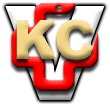 